Об утверждении Административного регламента предоставления Департаментом имущественных и земельных отношений Смоленской области государственной услуги «Предварительное согласование предоставления земельного участка»В соответствии с Порядком разработки и утверждения органами исполнительной власти Смоленской области административных регламентов исполнения государственных функций и административных регламентов предоставления государственных услуг, утвержденным постановлением Администрации Смоленской области от 18.04.2011 № 224, Администрация Смоленской области  п о с т а н о в л я е т:1. Утвердить прилагаемый Административный регламент предоставления Департаментом имущественных и земельных отношений Смоленской области государственной услуги «Предварительное согласование предоставления земельного участка» (далее также – Административный регламент).2. Департаменту имущественных и земельных отношений Смоленской области (Т.В. Яковенкова) обеспечить исполнение Административного регламента.Временно исполняющий обязанности Губернатора Смоленской области                                                                 В.Н. АнохинУТВЕРЖДЕНпостановлением АдминистрацииСмоленской областиот __________________ №_____АДМИНИСТРАТИВНЫЙ РЕГЛАМЕНТпредоставления Департаментом имущественных и земельных отношений Смоленской области государственной услуги «Предварительное согласование предоставления земельного участка»1. Общие положения1.1. Предмет регулирования настоящегоАдминистративного регламента1.1.1. Настоящий Административный регламент разработан в целях повышения качества и доступности предоставления Департаментом имущественных и земельных отношений Смоленской области (далее также – Департамент) государственной услуги «Предварительное согласование предоставления земельного участка» (далее также – государственная услуга) и определяет стандарт, сроки и последовательность действий (административных процедур) при осуществлении полномочий Департамента имущественных и земельных отношений Смоленской области по предоставлению государственной услуги.1.1.2. Действие настоящего Административного регламента распространяется на отношения, связанные с предварительным согласованием предоставления земельного участка, находящегося в государственной собственности Смоленской области, и земельного участка, государственная собственность на который не разграничена, в случае предоставления земельного участка для размещения автомобильных дорог регионального или межмуниципального значения.Настоящий Административный регламент не распространяется на случаи предварительного согласования предоставления земельного участка, находящегося в государственной или муниципальной собственности, в соответствии со статьей 3918 Земельного кодекса Российской Федерации (далее также – Кодекс).1.2. Круг заявителей1.2.1. Заявителями являются физические лица, юридические лица и индивидуальные предприниматели.1.2.2. От имени заявителя за предоставлением государственной услуги вправе обратиться уполномоченный в соответствии с федеральным законодательством представитель заявителя.1.3. Требования к порядку информирования о предоставлении государственной услуги1.3.1. Информирование о порядке предоставления государственной услуги осуществляется:1) непосредственно при личном приеме заявителя (представителя заявителя) в Департаменте имущественных и земельных отношений Смоленской области               или многофункциональном центре предоставления государственных и муниципальных услуг (далее также – МФЦ);2) по телефону Департамента или МФЦ;3) письменно, в том числе посредством электронной почты, факсимильной связи;4) посредством размещения в открытой и доступной форме информации: - в федеральной государственной информационной системе «Единый портал государственных и муниципальных услуг (функций)» (далее также – Единый портал) (https://www.gosuslugi.ru/);- в региональной государственной информационной системе «Портал государственных и муниципальных услуг (функций) Смоленской области» (далее также – Региональный портал) (электронный адрес: https://pgu.admin-smolensk.ru/);- на официальном сайте Департамента (электронный адрес: http://depim.admin-smolensk.ru);5) посредством размещения информации	 на информационных стендах Департамента или МФЦ.1.3.2. Информирование осуществляется по вопросам, касающимся:- способов подачи заявления о предоставлении государственной услуги;- адресов Департамента и МФЦ, обращение в которые необходимо для предоставления государственной услуги;- справочной информации о работе Департамента (структурных подразделений Департамента);- документов, необходимых для предоставления государственной услуги и услуг, которые являются необходимыми и обязательными для предоставления государственной услуги;- порядка и сроков предоставления государственной услуги;- порядка получения сведений о ходе рассмотрения заявления о предоставлении государственной услуги и о результатах предоставления государственной услуги;- предоставления услуг, которые являются необходимыми и обязательными для предоставления государственной услуги;- порядка досудебного (внесудебного) обжалования действий (бездействия) должностных лиц и принимаемых ими решений при предоставлении государственной услуги.Получение информации по вопросам предоставления государственной услуги и услуг, которые являются необходимыми и обязательными для предоставления государственной услуги, осуществляется бесплатно.1.3.3. При устном обращении заявителя (представителя заявителя) (лично или по телефону) должностное лицо Департамента, работник МФЦ, осуществляющий консультирование, подробно и в вежливой (корректной) форме информируют обратившихся по интересующим вопросам.Ответ на телефонный звонок должен начинаться с информации о наименовании органа, в который позвонил заявитель (представитель заявителя), фамилии, имени, отчества (при наличии) и должности специалиста, принявшего телефонный звонок.Если должностное лицо Департамента не может самостоятельно дать ответ, телефонный звонок должен быть переадресован (переведен) другому должностному лицу или же обратившемуся лицу должен быть сообщен телефонный номер, по которому можно получить необходимую информацию.Если подготовка ответа требует продолжительного времени, должностное лицо Департамента предлагает заявителю (представителю заявителя) один из следующих вариантов дальнейших действий: изложить обращение в письменной форме, назначить другое время для консультаций.Должностное лицо Департамента не вправе осуществлять информирование, выходящее за рамки стандартных процедур и условий предоставления государственной услуги и влияющее прямо или косвенно на принимаемое решение.Продолжительность информирования по телефону не должна превышать               10 минут.Информирование осуществляется в соответствии с графиком приема граждан.1.3.4. Индивидуальное информирование при поступлении письменного обращения заинтересованного лица в Департамент, МФЦ осуществляется путем направления ему письменного ответа почтовым отправлением или по электронной почте.При информировании в письменном виде ответ на обращение направляется заинтересованному лицу в течение 30 дней со дня регистрации обращения.1.3.5. На Едином портале и (или) Региональном портале размещаются сведения, которые являются необходимыми и обязательными для предоставления государственной услуги, предусмотренные Положением о федеральной государственной информационной системе «Федеральный реестр государственных и муниципальных услуг (функций)» (далее – федеральный реестр), утвержденным постановлением Правительства Российской Федерации от 24.10.2011 № 861 «О федеральных государственных информационных системах, обеспечивающих предоставление в электронной форме государственных и муниципальных услуг (осуществление функций)».Доступ к информации о сроках и порядке предоставления государственной услуги осуществляется без выполнения заявителем (представителем заявителя) каких-либо требований, в том числе без использования программного обеспечения, установка которого на технические средства заявителя требует заключения лицензионного или иного соглашения с правообладателем программного обеспечения, предусматривающего взимание платы, регистрацию или авторизацию заявителя или предоставление им персональных данных.1.3.6. На официальном сайте Департамента, на стендах в местах предоставления государственной услуги и услуг, которые являются необходимыми и обязательными для предоставления государственной услуги, и в МФЦ размещается следующая справочная информация:- о месте нахождения и графике работы Департамента и его структурных подразделений, ответственных за предоставление государственной услуги, а также МФЦ;- справочные телефоны структурных подразделений Департамента, ответственных за предоставление государственной услуги;- адрес официального сайта, а также электронной почты и (или) формы обратной связи Департамента в информационно-телекоммуникационной сети «Интернет».1.3.7. В залах ожидания Департамента размещаются нормативные правовые акты, регулирующие порядок предоставления государственной услуги, в том числе настоящий Административный регламент, которые по требованию заявителя (представителя заявителя) предоставляются ему для ознакомления.1.3.8. Размещение информации о порядке предоставления государственной услуги на информационных стендах в помещении МФЦ осуществляется в соответствии с соглашением, заключенным между МФЦ и Департаментом, с учетом требований к информированию, установленных настоящим Административным регламентом.1.3.9. Информация о ходе рассмотрения заявления о предоставлении государственной услуги и о результатах предоставления государственной услуги может быть получена заявителем (представителем заявителя) в личном кабинете на Едином портале и (или) Региональном портале, а также в соответствующем структурном подразделении Департамента при обращении заявителя (представителя заявителя) лично, по телефону, посредством электронной почты.2. Стандарт предоставления государственной услуги2.1. Наименование государственной услугиНаименование государственной услуги: «Предварительное согласование предоставления земельного участка».2.2. Наименование исполнительного органа, непосредственно предоставляющего государственную услугу2.2.1. Государственная услуга предоставляется Департаментом. В предоставлении государственной услуги принимает участие МФЦ.2.2.2. При предоставлении государственной услуги Департамент взаимодействует с: - Федеральной налоговой службой для подтверждения принадлежности заявителя к категории юридических лиц или индивидуальных предпринимателей;- Федеральной службой государственной регистрации, кадастра и картографии для получения сведений из Единого государственного реестра недвижимости о земельном участке; - Департаментом Смоленской области по охране, контролю и регулированию использования лесного хозяйства, объектов животного мира и среды их обитания для получения сведений о наличии пересечений границ образуемого земельного участка с землями лесного фонда;- Департаментом Смоленской области по природным ресурсам и экологии;- органами местного самоуправления муниципальных образований Смоленской области для получения сведений о наличии утвержденных проектов планировки и проектов межевания территории, о наличии особо охраняемых природных территорий местного значения, о территориальной зоне согласно правилам землепользования и застройки.2.2.3. Запрещено требовать от заявителя (представителя заявителя) осуществления действий, в том числе согласований, необходимых для получения государственной услуги и связанных с обращением в иные государственные органы или организации, за исключением получения услуг, включенных в перечень услуг, которые являются необходимыми и обязательными для предоставления исполнительными органами Смоленской области государственных услуг и предоставляются организациями, участвующими в предоставлении государственных услуг.2.3. Описание результата предоставления государственной услуги2.3.1. Результатом предоставления государственной услуги является:- решение о предварительном согласовании предоставления земельного участка;- решение об отказе в предоставлении государственной услуги.2.3.2. Результат предоставления государственной услуги направляется заявителю (представителю заявителя) одним из следующих способов:- в форме электронного документа в личном кабинете на Едином портале и (или) Региональном портале;- на бумажном носителе в Департаменте, МФЦ;- на бумажном носителе в виде распечатанного экземпляра электронного документа в Департаменте, МФЦ;- на бумажном носителе посредством почтового отправления.В случае направления заявления о предоставлении государственной услуги посредством Единого портала и (или) Регионального портала результат предоставления государственной услуги также может быть выдан заявителю (представителю заявителя) на бумажном носителе в виде распечатанного экземпляра электронного документа в МФЦ.2.4. Срок предоставления государственной услуги с учетом необходимости обращения в организации, участвующие в предоставлении государственной услуги, срок приостановления предоставления государственной услуги в случае, если возможность приостановления предусмотрена федеральным и (или) областным законодательством, сроки выдачи (направления) документов, являющихся результатом предоставления государственной услуги2.4.1. Срок предоставления государственной услуги определяется в соответствии с Кодексом и составляет 20 дней.В случае если схема расположения земельного участка, в соответствии с которой предстоит образовать земельный участок, подлежит согласованию в соответствии со статьей 35 Федерального закона «О введении в действие Земельного кодекса Российской Федерации», срок принятия решения о предварительном согласовании предоставления земельного участка или принятия решения об отказе в предварительном согласовании предоставления земельного участка может быть продлен не более чем до сорока пяти дней со дня поступления заявления о предварительном согласовании предоставления земельного участка.2.4.2. В случае если на дату поступления в Департамент заявления о предварительном согласовании предоставления земельного участка, образование которого предусмотрено приложенной к этому заявлению схемой расположения земельного участка или земельных участков на кадастровом плане территории (далее – схема расположения земельного участка), на рассмотрении Департамента находится представленная ранее другим лицом схема расположения земельного участка и местоположение земельных участков, образование которых предусмотрено этими схемами, частично или полностью совпадает, Департамент принимает решение о приостановлении срока рассмотрения поданного позднее заявления о предварительном согласовании предоставления земельного участка и направляет принятое решение заявителю (представителю заявителя).Срок рассмотрения поданного позднее заявления о предварительном согласовании предоставления земельного участка приостанавливается до принятия решения об утверждении направленной или представленной ранее схемы расположения земельного участка или до принятия решения об отказе в утверждении указанной схемы.2.5. Перечень нормативных правовых актов, регулирующих отношения, возникающие в связи с предоставлением государственной услуги, с указанием их реквизитовПредоставление государственной услуги осуществляется в соответствии с:1) Земельным кодексом Российской Федерации;2) Градостроительным кодексом Российской Федерации;3) Федеральным законом от 25.10.2001 № 137-ФЗ «О введении в действие Земельного кодекса Российской Федерации»4) Федеральным законом от 27.07.2010 № 210-ФЗ «Об организации предоставления государственных и муниципальных услуг» (далее – Федеральный закон № 210-ФЗ);5) Федеральным законом от 13.07.2015 № 218-ФЗ «О государственной регистрации недвижимости»;6) приказом Министерства экономического развития Российской Федерации                  от 14.01.2015 № 7 «Об утверждении порядка и способов подачи заявлений об утверждении схемы расположения земельного участка или земельных участков на кадастровом плане территории, заявления о проведении аукциона по продаже земельного участка, находящегося в государственной или муниципальной собственности, или аукциона на право заключения договора аренды земельного участка, находящегося в государственной или муниципальной собственности, заявления о предварительном согласовании предоставления земельного участка, находящегося в государственной или муниципальной собственности, заявления о предоставлении земельного участка, находящегося в государственной или муниципальной собственности, и заявления о перераспределении земель и (или) земельных участков, находящихся в государственной или муниципальной собственности, и земельных участков, находящихся в частной собственности, в форме электронных документов с использованием информационно-телекоммуникационной сети «Интернет», а также требований к их формату»;7) приказом Федеральной службы государственной регистрации, кадастра и картографии от 02.09.2020 № П/0321 «Об утверждении перечня документов, подтверждающих право заявителя на приобретение земельного участка без проведения торгов» (далее – приказ Росреестра от 02.09.2020 № П/0321);8) приказом Федеральной службы государственной регистрации, кадастра и картографии от 10.11.2020 № П/0412 «Об утверждении классификатора видов разрешенного использования земельных участков»;9) приказом Федеральной службы государственной регистрации, кадастра и картографии от 19.04.2022 № П/0148 «Об утверждении требований к подготовке схемы расположения земельного участка или земельных участков на кадастровом плане территории и формату схемы расположения земельного участка или земельных участков на кадастровом плане территории при подготовке схемы расположения земельного участка или земельных участков на кадастровом плане территории в форме электронного документа, формы схемы расположения земельного участка или земельных участков на кадастровом плане территории, подготовка которой осуществляется в форме документа на бумажном носителе».Департамент обеспечивает размещение и актуализацию перечня нормативных правовых актов, регулирующих предоставление государственной услуги, на официальном сайте Департамента в информационно-телекоммуникационной сети «Интернет», а также в соответствующем разделе федерального реестра.2.6. Исчерпывающий перечень документов, необходимых в соответствии с федеральным и (или) областным законодательством для предоставления государственной услуги, услуг, необходимых и обязательных для предоставления государственной услуги, подлежащих представлению заявителем, и информация о способах их получения заявителями, в том числе в электронной форме, и порядке их представления2.6.1. В перечень документов, необходимых для предоставления государственной услуги, подлежащих предоставлению заявителем (представителем заявителя), входят:1) заявление о предоставлении государственной услуги «Предварительное согласование предоставления земельного участка» (далее также – заявление о предварительном согласовании предоставления земельного участка) по форме согласно приложению № 1 к настоящему Административному регламенту. В случае направления заявления о предварительном согласовании предоставления земельного участка посредством Единого портала и (или) Регионального портала его формирование осуществляется посредством заполнения интерактивной формы на Едином портале и (или) Региональном портале без необходимости дополнительной подачи данного заявления в какой-либо иной форме;2) документы, подтверждающие право заявителя на приобретение земельного участка без проведения торгов и предусмотренные перечнем документов, подтверждающих право заявителя на приобретение земельного участка без проведения торгов, утвержденным приказом Росреестра от 02.09.2020 № П/0321, за исключением документов, которые должны быть представлены в уполномоченный орган в порядке межведомственного информационного взаимодействия;3) схема расположения земельного участка в случае, если испрашиваемый земельный участок предстоит образовать и отсутствует проект межевания территории, в границах которой предстоит образовать такой земельный участок;4) документ, подтверждающий полномочия представителя заявителя, в случае, если с заявлением о предварительном согласовании предоставления земельного участка обращается представитель заявителя;5) заверенный перевод на русский язык документов о государственной регистрации юридического лица в соответствии с законодательством иностранного государства в случае, если заявителем является иностранное юридическое лицо;6) подготовленный садоводческим или огородническим некоммерческим товариществом реестр членов такого товарищества в случае, если подано заявление о предварительном согласовании предоставления земельного участка или о предоставлении земельного участка в безвозмездное пользование такому товариществу.2.6.2. Заявление о предварительном согласовании предоставления земельного участка и прилагаемые к нему документы направляются (подаются) в Департамент на бумажном носителе или в форме электронных документов путем заполнения формы запроса через личный кабинет на Едином портале и (или) Региональном портале. Электронные документы представляются в следующих форматах: xml, doc, docx, odt, xls, xlsx, ods, pdf, jpg, jpeg, zip, rar, sig, png, bmp, tiff.Допускается формирование электронного документа путем сканирования непосредственно с оригинала документа (использование копий не допускается), которое осуществляется с сохранением ориентации оригинала документа в разрешении 300 - 500 dpi (масштаб 1:1) с использованием следующих режимов:- «черно-белый» (при отсутствии в документе графических изображений и (или) цветного текста);- «оттенки серого» (при наличии в документе графических изображений, отличных от цветного графического изображения);- «цветной» или «режим полной цветопередачи» (при наличии в документе цветных графических изображений либо цветного текста);- сохранением всех аутентичных признаков подлинности, а именно: графической подписи лица, печати, углового штампа бланка;- количество файлов должно соответствовать количеству документов, каждый из которых содержит текстовую и (или) графическую информацию.Документы, подлежащие представлению в форматах xls, xlsx или ods, формируются в виде отдельного электронного документа.2.7. Исчерпывающий перечень документов, необходимых в соответствии с федеральными и областными нормативными правовыми актами для предоставления государственной услуги, услуг, которые являются необходимыми и обязательными для предоставления государственной услуги, которые находятся в распоряжении государственных органов, органов местного самоуправления и иных организаций и которые заявитель вправе представить по собственной инициативе, и информация о способах их получения заявителями, в том числе в электронной форме, и порядке их представления2.7.1. Перечень документов, необходимых для предоставления государственной услуги, которые заявитель (представитель заявителя) вправе предоставить по собственной инициативе, представлен в приложении № 2 к настоящему Административному регламенту.2.7.2. Запрещено требовать от заявителя (представителя заявителя): - представления документов и информации или осуществления действий, представление или осуществление которых не предусмотрено нормативными правовыми актами, регулирующими отношения, возникающие в связи с предоставлением государственной услуги;- представления документов и информации, в том числе подтверждающих внесение заявителем платы за предоставление государственных и муниципальных услуг, которые в соответствии с федеральными нормативными правовыми актами, областными нормативными правовыми актами и муниципальными правовыми актами находятся в распоряжении государственных органов, предоставляющих государственную услугу, иных государственных органов, органов местного самоуправления и (или) подведомственных государственным органам и органам местного самоуправления организаций, участвующих в предоставлении государственных или муниципальных услуг, за исключением документов, указанных в части 6 статьи 7 Федерального закона № 210-ФЗ;- представления документов и информации, отсутствие и (или) недостоверность которых не указывались при первоначальном отказе в приеме документов, необходимых для предоставления государственной услуги, либо в предоставлении государственной услуги, за исключением случаев, предусмотренных пунктом 4 части 1 статьи 7 Федерального закона № 210-ФЗ.2.8. Исчерпывающий перечень оснований для отказа в приеме документов, необходимых для предоставления государственной услугиОснований для отказа в приеме документов, необходимых для предоставления государственной услуги, не предусмотрено.2.9. Исчерпывающий перечень оснований для приостановления и (или) отказа в предоставлении государственной услуги2.9.1. Основаниями для возврата заявления о предварительном согласовании предоставления земельного участка являются:- несоответствие заявления о предварительном согласовании предоставления земельного участка требованиям пункта 1 статьи 3915 Кодекса;- заявление о предварительном согласовании предоставления земельного участка подано в иной уполномоченный орган;- непредставление или представление не в полном объеме документов, указанных в пункте 2.6.1 подраздела 2.6 настоящего раздела.2.9.2. Срок рассмотрения поданного позднее заявления о предварительном согласовании предоставления земельного участка приостанавливается до принятия решения об утверждении направленной или представленной ранее схемы расположения земельного участка или до принятия решения об отказе в утверждении указанной схемы.2.9.3. Департамент принимает решение об отказе в предварительном согласовании предоставления земельного участка при наличии хотя бы одного из следующих оснований:1) схема расположения земельного участка, приложенная к заявлению о предварительном согласовании предоставления земельного участка, не может быть утверждена по основаниям, указанным в пункте 16 статьи 1110 Кодекса;2) земельный участок, который предстоит образовать, не может быть предоставлен заявителю по следующим основаниям:- с заявлением о предварительном согласовании предоставления земельного участка обратилось лицо, которое в соответствии с земельным законодательством не имеет права на приобретение земельного участка без проведения торгов;- указанный в заявлении о предварительном согласовании предоставления земельного участка земельный участок предоставлен на праве постоянного (бессрочного) пользования, безвозмездного пользования, пожизненного наследуемого владения или аренды, за исключением случаев, если с заявлением обратился обладатель данных прав или подано заявление о предоставлении земельного участка в соответствии с подпунктом 10 пункта 2 статьи 3910 Кодекса;- указанный в заявлении о предварительном согласовании предоставления земельного участка земельный участок образован в результате раздела земельного участка, предоставленного садоводческому или огородническому некоммерческому товариществу, за исключением случаев обращения с таким заявлением члена этого товарищества (если такой земельный участок является садовым или огородным) либо собственников земельных участков, расположенных в границах территории ведения гражданами садоводства или огородничества для собственных нужд (если земельный участок является земельным участком общего назначения);- на указанном в заявлении о предварительном согласовании предоставления земельного участка земельном участке расположены здание, сооружение, объект незавершенного строительства, принадлежащие гражданам или юридическим лицам, за исключением случаев, если на земельном участке расположены сооружения (в том числе сооружения, строительство которых не завершено), размещение которых допускается на основании сервитута, публичного сервитута, или объекты, размещенные в соответствии со статьей 3936 Кодекса, либо с заявлением о предварительном согласовании предоставления земельного участка обратился собственник этих здания, сооружения, помещений в них, этого объекта незавершенного строительства, а также случаев, если подано заявление и в отношении расположенных на нем здания, сооружения, объекта незавершенного строительства принято решение о сносе самовольной постройки либо решение о сносе самовольной постройки или ее приведении в соответствие с установленными требованиями и в сроки, установленные указанными решениями, не выполнены обязанности, предусмотренные частью 11 статьи 5532 Градостроительного кодекса Российской Федерации;- на указанном в заявлении о предварительном согласовании предоставления земельного участка земельном участке расположены здание, сооружение, объект незавершенного строительства, находящиеся в государственной или муниципальной собственности, за исключением случаев, если на земельном участке расположены сооружения (в том числе сооружения, строительство которых не завершено), размещение которых допускается на основании сервитута, публичного сервитута, или объекты, размещенные в соответствии со статьей 3936 Кодекса, либо с заявлением обратился правообладатель этих здания, сооружения, помещений в них, этого объекта незавершенного строительства;- указанный в заявлении о предварительном согласовании предоставления земельного участка земельный участок является изъятым из оборота или ограниченным в обороте и его предоставление не допускается на праве, указанном в заявлении о предварительном согласовании предоставления земельного участка;- указанный в заявлении о предварительном согласовании предоставления земельного участка земельный участок является зарезервированным для государственных или муниципальных нужд в случае, если заявитель обратился с заявлением о предварительном согласовании предоставления земельного участка в собственность, постоянное (бессрочное) пользование или с заявлением о предварительном согласовании предоставления земельного участка в аренду, безвозмездное пользование на срок, превышающий срок действия решения о резервировании земельного участка, за исключением случая предоставления земельного участка для целей резервирования;- указанный в заявлении о предварительном согласовании предоставления земельного участка земельный участок расположен в границах территории, в отношении которой с другим лицом заключен договор о развитии застроенной территории, за исключением случаев, если с указанным заявлением обратился собственник здания, сооружения, помещений в них, объекта незавершенного строительства, расположенных на таком земельном участке, или правообладатель такого земельного участка;- указанный в заявлении о предварительном согласовании предоставления земельного участка земельный участок расположен в границах территории, в отношении которой с другим лицом заключен договор о комплексном развитии территории, или земельный участок образован из земельного участка, в отношении которого с другим лицом заключен договор о комплексном развитии территории, за исключением случаев, если такой земельный участок предназначен для размещения объектов федерального значения, объектов регионального значения или объектов местного значения и с указанным заявлением обратилось лицо, уполномоченное на строительство указанных объектов;- указанный в заявлении о предварительном согласовании предоставления земельного участка земельный участок образован из земельного участка, в отношении которого заключен договор о комплексном развитии территории, и в соответствии с утвержденной документацией по планировке территории предназначен для размещения объектов федерального значения, объектов регионального значения или объектов местного значения, за исключением случаев, если с заявлением о предварительном согласовании предоставления земельного участка в аренду обратилось лицо, с которым заключен договор о комплексном развитии территории, предусматривающий обязательство данного лица по строительству указанных объектов;- указанный в заявлении о предварительном согласовании предоставления земельного участка земельный участок является предметом аукциона, извещение о проведении которого размещено в соответствии с пунктом 19 статьи 3911 Кодекса;- в отношении земельного участка, указанного в заявлении о предварительном согласовании предоставления земельного участка, поступило предусмотренное подпунктом 6 пункта 4 статьи 3911 Кодекса заявление о проведении аукциона по его продаже или аукциона на право заключения договора его аренды при условии, что такой земельный участок образован в соответствии с подпунктом 4 пункта 4 статьи 3911 Кодекса и уполномоченным органом не принято решение об отказе в проведении этого аукциона по основаниям, предусмотренным пунктом 8 статьи 3911 Кодекса;- в отношении земельного участка, указанного в заявлении о предварительном согласовании предоставления земельного участка, опубликовано и размещено в соответствии с подпунктом 1 пункта 1 статьи 3918 Кодекса извещение о предоставлении земельного участка для индивидуального жилищного строительства, ведения личного подсобного хозяйства, ведения гражданами садоводства для собственных нужд или осуществления крестьянским (фермерским) хозяйством его деятельности;- испрашиваемый земельный участок полностью расположен в границах зоны с особыми условиями использования территории, установленные ограничения использования земельных участков в которой не допускают использования земельного участка в соответствии с целями использования такого земельного участка, указанными в заявлении о предварительном согласовании предоставления земельного участка;- испрашиваемый земельный участок не включен в утвержденный в установленном Правительством Российской Федерации порядке перечень земельных участков, предоставленных для нужд обороны и безопасности и временно не используемых для указанных нужд, в случае, если подано заявление в соответствии с подпунктом 10 пункта 2 статьи 3910 Кодекса;- площадь земельного участка, указанного в заявлении о предварительном согласовании предоставления земельного участка садоводческому или огородническому некоммерческому товариществу, превышает предельный размер, установленный пунктом 6 статьи 3910 Кодекса;- указанный в заявлении о предварительном согласовании предоставления земельного участка земельный участок в соответствии с утвержденными документами территориального планирования и (или) документацией по планировке территории предназначен для размещения объектов федерального значения, объектов регионального значения или объектов местного значения и с указанным заявлением обратилось лицо, не уполномоченное на строительство этих объектов;- указанный в заявлении о предварительном согласовании предоставления земельного участка земельный участок предназначен для размещения здания, сооружения в соответствии с государственной программой Российской Федерации, государственной программой субъекта Российской Федерации и с указанным заявлением обратилось лицо, не уполномоченное на строительство этих здания, сооружения;- предоставление земельного участка на заявленном виде прав не допускается;- в отношении земельного участка, указанного в заявлении о предварительном согласовании предоставления земельного участка, принято решение о предварительном согласовании его предоставления, срок действия которого не истек, и с заявлением о предварительном согласовании предоставления земельного участка обратилось иное не указанное в этом решении лицо;- указанный в заявлении о предварительном согласовании предоставления земельного участка земельный участок изъят для государственных или муниципальных нужд и указанная в заявлении о предварительном согласовании предоставления земельного участка цель предоставления такого земельного участка не соответствует целям, для которых такой земельный участок был изъят, за исключением земельных участков, изъятых для государственных или муниципальных нужд в связи с признанием многоквартирного дома, который расположен на таком земельном участке, аварийным и подлежащим сносу или реконструкции;3) земельный участок, границы которого подлежат уточнению в соответствии с Федеральным законом «О государственной регистрации недвижимости», не может быть предоставлен заявителю по следующим основаниям:- с заявлением о предварительном согласовании предоставления земельного участка обратилось лицо, которое в соответствии с земельным законодательством не имеет права на приобретение земельного участка без проведения торгов;- указанный в заявлении о предварительном согласовании предоставления земельного участка земельный участок предоставлен на праве постоянного (бессрочного) пользования, безвозмездного пользования, пожизненного наследуемого владения или аренды, за исключением случаев, если с указанным заявлением обратился обладатель данных прав или подано данное заявление в соответствии с подпунктом 10 пункта 2 статьи 3910 Кодекса;- указанный в заявлении о предварительном согласовании предоставления земельного участка земельный участок образован в результате раздела земельного участка, предоставленного садоводческому или огородническому некоммерческому товариществу, за исключением случаев обращения с таким заявлением члена этого товарищества (если такой земельный участок является садовым или огородным) либо собственников земельных участков, расположенных в границах территории ведения гражданами садоводства или огородничества для собственных нужд (если земельный участок является земельным участком общего назначения);- на указанном в заявлении о предварительном согласовании предоставления земельного участка земельном участке расположены здание, сооружение, объект незавершенного строительства, принадлежащие гражданам или юридическим лицам, за исключением случаев, если на земельном участке расположены сооружения (в том числе сооружения, строительство которых не завершено), размещение которых допускается на основании сервитута, публичного сервитута, или объекты, размещенные в соответствии со статьей 3936 Кодекса, либо с указанным заявлением обратился собственник этих здания, сооружения, помещений в них, этого объекта незавершенного строительства, а также случаев, если подано данное заявление и в отношении расположенных на нем здания, сооружения, объекта незавершенного строительства принято решение о сносе самовольной постройки либо решение о сносе самовольной постройки или ее приведении в соответствие с установленными требованиями и в сроки, установленные указанными решениями, не выполнены обязанности, предусмотренные частью 11 статьи 5532 Градостроительного кодекса Российской Федерации;- на указанном в заявлении о предварительном согласовании предоставления земельного участка земельном участке расположены здание, сооружение, объект незавершенного строительства, находящиеся в государственной или муниципальной собственности, за исключением случаев, если на земельном участке расположены сооружения (в том числе сооружения, строительство которых не завершено), размещение которых допускается на основании сервитута, публичного сервитута, или объекты, размещенные в соответствии со статьей 3936 Кодекса, либо с указанным заявлением обратился правообладатель этих здания, сооружения, помещений в них, этого объекта незавершенного строительства;- указанный в заявлении о предварительном согласовании предоставления земельного участка земельный участок является изъятым из оборота или ограниченным в обороте и его предоставление не допускается на праве, указанном в заявлении о предварительном согласовании предоставления земельного участка;- указанный в заявлении о предварительном согласовании предоставления земельного участка земельный участок является зарезервированным для государственных или муниципальных нужд в случае, если заявитель обратился с заявлением о предварительном согласовании предоставления земельного участка в собственность, постоянное (бессрочное) пользование или с заявлением о предоставлении земельного участка в аренду, безвозмездное пользование на срок, превышающий срок действия решения о резервировании земельного участка, за исключением случая предоставления земельного участка для целей резервирования;- указанный в заявлении о предварительном согласовании предоставления земельного участка земельный участок расположен в границах территории, в отношении которой с другим лицом заключен договор о развитии застроенной территории, за исключением случаев, если с указанным заявлением обратился собственник здания, сооружения, помещений в них, объекта незавершенного строительства, расположенных на таком земельном участке, или правообладатель такого земельного участка;- указанный в заявлении о предварительном согласовании предоставления земельного участка земельный участок расположен в границах территории, в отношении которой с другим лицом заключен договор о комплексном развитии территории, или земельный участок образован из земельного участка, в отношении которого с другим лицом заключен договор о комплексном развитии территории, за исключением случаев, если такой земельный участок предназначен для размещения объектов федерального значения, объектов регионального значения или объектов местного значения и с указанным заявлением обратилось лицо, уполномоченное на строительство указанных объектов;- указанный в заявлении о предварительном согласовании предоставления земельного участка земельный участок образован из земельного участка, в отношении которого заключен договор о комплексном развитии территории, и в соответствии с утвержденной документацией по планировке территории предназначен для размещения объектов федерального значения, объектов регионального значения или объектов местного значения, за исключением случаев, если с заявлением о предварительном согласовании предоставления земельного участка в аренду обратилось лицо, с которым заключен договор о комплексном развитии территории, предусматривающий обязательство данного лица по строительству указанных объектов;- указанный в заявлении о предварительном согласовании предоставления земельного участка земельный участок является предметом аукциона, извещение о проведении которого размещено в соответствии с пунктом 19 статьи 3911 Кодекса;- в отношении земельного участка, указанного в заявлении о предварительном согласовании предоставления земельного участка, поступило предусмотренное подпунктом 6 пункта 4 статьи 3911 Кодекса заявление о проведении аукциона по его продаже или аукциона на право заключения договора его аренды при условии, что такой земельный участок образован в соответствии с подпунктом 4 пункта 4 статьи 3911 Кодекса и уполномоченным органом не принято решение об отказе в проведении этого аукциона по основаниям, предусмотренным пунктом 8 статьи 3911 Кодекса;- в отношении земельного участка, указанного в заявлении о предварительном согласовании предоставления земельного участка, опубликовано и размещено в соответствии с подпунктом 1 пункта 1 статьи 3918 Кодекса извещение о предоставлении земельного участка для индивидуального жилищного строительства, ведения личного подсобного хозяйства, ведения гражданами садоводства для собственных нужд или осуществления крестьянским (фермерским) хозяйством его деятельности;- разрешенное использование земельного участка не соответствует целям использования такого земельного участка, указанным в заявлении о предварительном согласовании предоставления земельного участка, за исключением случаев размещения линейного объекта в соответствии с утвержденным проектом планировки территории;- испрашиваемый земельный участок полностью расположен в границах зоны с особыми условиями использования территории, установленные ограничения использования земельных участков в которой не допускают использования земельного участка в соответствии с целями использования такого земельного участка, указанными в заявлении о предварительном согласовании предоставления земельного участка;- испрашиваемый земельный участок не включен в утвержденный в установленном Правительством Российской Федерации порядке перечень земельных участков, предоставленных для нужд обороны и безопасности и временно не используемых для указанных нужд, в случае, если подано заявление о предварительном согласовании предоставления земельного участка в соответствии с подпунктом 10 пункта 2 статьи 3910 Кодекса;- площадь земельного участка, указанного в заявлении о предварительном согласовании предоставления земельного участка садоводческому или огородническому некоммерческому товариществу, превышает предельный размер, установленный пунктом 6 статьи 3910 Кодекса;- указанный в заявлении о предварительном согласовании предоставления земельного участка земельный участок в соответствии с утвержденными документами территориального планирования и (или) документацией по планировке территории предназначен для размещения объектов федерального значения, объектов регионального значения или объектов местного значения и с указанным заявлением обратилось лицо, не уполномоченное на строительство этих объектов;- указанный в заявлении о предварительном согласовании предоставления земельного участка земельный участок предназначен для размещения здания, сооружения в соответствии с государственной программой Российской Федерации, государственной программой субъекта Российской Федерации и с указанным заявлением обратилось лицо, не уполномоченное на строительство этих здания, сооружения;- предоставление земельного участка на заявленном виде прав не допускается;- в отношении земельного участка, указанного в заявлении о предварительном согласовании предоставления земельного участка, не установлен вид разрешенного использования;- указанный в заявлении о предварительном согласовании предоставления земельного участка земельный участок не отнесен к определенной категории земель;- в отношении земельного участка, указанного в заявлении о предварительном согласовании предоставления земельного участка, принято решение о предварительном согласовании его предоставления, срок действия которого не истек, и с данным заявлением обратилось иное не указанное в этом решении лицо;- указанный в заявлении о предварительном согласовании предоставления земельного участка земельный участок изъят для государственных или муниципальных нужд и указанная в данном заявлении цель предоставления такого земельного участка не соответствует целям, для которых такой земельный участок был изъят, за исключением земельных участков, изъятых для государственных или муниципальных нужд в связи с признанием многоквартирного дома, который расположен на таком земельном участке, аварийным и подлежащим сносу или реконструкции.2.10. Перечень услуг, необходимых и обязательныхдля предоставления государственной услуги, в том числе сведения о документе (документах), выдаваемом (выдаваемых) организациями, участвующими в предоставлении государственной услугиУслуги, необходимые и обязательные для предоставления государственной услуги, отсутствуют.2.11. Порядок, размер и основания взимания государственной пошлины или иной платы, взимаемой за предоставление государственной услугиПредоставление государственной услуги осуществляется бесплатно.2.12. Порядок, размер и основания взимания платы за предоставление услуг, необходимых и обязательных для предоставления государственной услуги, включая информацию о методиках расчета размера такой платыПлата за предоставление услуг, необходимых и обязательных для предоставления государственной услуги, не взимается.2.13. Максимальный срок ожидания в очереди при подаче запроса о предоставлении государственной услуги, услуги организации, участвующей в предоставлении государственной услуги, и при получении результата предоставления таких услугМаксимальный срок ожидания в очереди при подаче заявления о предварительном согласовании предоставления земельного участка и при получении результата предоставления государственной услуги в Департаменте или МФЦ составляет не более 15 минут.2.14. Срок и порядок регистрации запроса заявителя о предоставлении государственной услуги и услуги, предоставляемой организацией, участвующей в предоставлении государственной услуги, в том числе в электронной форме2.14.1. Срок регистрации заявления о предварительном согласовании предоставления земельного участка не должен превышать 1 рабочий день со дня получения заявления о предварительном согласовании предоставления земельного участка и документов, необходимых для предоставления государственной услуги.2.14.2. Порядок регистрации заявления о предварительном согласовании предоставления земельного участка осуществляется в соответствии с разделом 3 настоящего Административного регламента.2.15. Требования к помещениям, в которых предоставляется государственная услуга, к залу ожидания, местам для заполнения запросов о предоставлении государственной услуги, информационным стендам с образцами их заполнения и перечнем документов, необходимых для предоставления каждой государственной услуги, размещению и оформлению визуальной, текстовой и мультимедийной информации о порядке предоставления такой услуги, в том числе к обеспечению доступности для инвалидов указанных объектов в соответствии с законодательством Российской Федерации о социальной защите инвалидовДля удобства предоставления государственной услуги заявители (представители заявителей) обеспечиваются специально оборудованными местами для ожидания и оформления документов (стол для заполнения заявления, стулья, ручки, бланки).Рабочие места специалистов, исполняющих должностные обязанности по предоставлению государственной услуги, оборудуются компьютерами и оргтехникой, позволяющими своевременно и в полном объеме получать справочную информацию по правовым вопросам и организовывать предоставление государственной услуги в полном объеме. Специалисты, ответственные за предоставление государственной услуги, обеспечиваются бумагой, расходными материалами и канцелярскими товарами в количестве, достаточном для предоставления государственной услуги.Тексты информационных материалов печатаются удобным для чтения шрифтом (размер шрифта должен быть не менее 14-го), без исправлений, наиболее важные места рекомендуется выделять другим шрифтом. В случае оформления информационных материалов в виде брошюр требования к размеру шрифта могут быть снижены.Входы в помещения оборудуются пандусами, расширенными проходами, позволяющими обеспечить беспрепятственный доступ для инвалидов, включая инвалидов, использующих кресла-коляски.Доступность для инвалидов объектов (зданий, помещений), в которых предоставляется государственная услуга, должна быть обеспечена:- возможностью самостоятельного передвижения инвалидов, в том числе с использованием кресла-коляски, по территории, на которой расположены объекты (здания, помещения), в которых предоставляется государственная услуга;- сопровождением инвалидов, имеющих стойкие расстройства функции зрения и самостоятельного передвижения, и оказанием им помощи в объектах (зданиях, помещениях), в которых предоставляется государственная услуга;- надлежащим размещением оборудования и носителей информации, необходимых для обеспечения беспрепятственного доступа инвалидов к объектам (зданиям, помещениям), в которых предоставляется государственная услуга, местам ожидания и приема заявителей с учетом ограничений их жизнедеятельности;- дублированием необходимой для инвалидов звуковой и зрительной информации, а также надписей, знаков и иной текстовой и графической информации знаками, выполненными рельефно-точечным шрифтом Брайля;- допуском сурдопереводчика и тифлосурдопереводчика при оказании инвалиду государственной услуги;- допуском в объекты (здания, помещения), в которых предоставляется государственная услуга, собаки-проводника при наличии документа, подтверждающего ее специальное обучение и выдаваемого по форме и в порядке, которые определяются федеральным исполнительным органом, осуществляющим функции по выработке и реализации государственной политики и нормативно-правовому регулированию в сфере социальной защиты населения;- оказанием специалистами Департамента, МФЦ помощи инвалидам в преодолении барьеров, мешающих получению ими государственной услуги наравне с другими заявителями (представителями заявителей).2.16. Показатели доступности и качествагосударственной услуги2.16.1.	Показателями доступности предоставления государственной услуги являются: 1) наличие полной и понятной информации о порядке, сроках предоставления государственной услуги в информационно-телекоммуникационных сетях общего пользования, средствах массовой информации;2) возможность получения заявителями (представителями заявителей) уведомлений о предоставлении государственной услуги с помощью Единого портала и (или) Регионального портала;3) возможность получения информации о ходе предоставления государственной услуги, в том числе на Едином портале и (или) Региональном портале;4) получение государственной услуги в электронной форме;5) возможность либо невозможность получения государственной услуги в многофункциональном центре предоставления государственных и муниципальных услуг (в том числе в полном объеме), в любом обособленном подразделении исполнительного органа, предоставляющего государственную услугу, по выбору заявителя (экстерриториальный принцип).2.16.2.	Показателями качества предоставления государственной услуги являются:1) своевременность предоставления государственной услуги в соответствии со стандартом ее предоставления, установленным настоящим Административным регламентом;2) минимально возможное количество взаимодействий гражданина с должностными лицами, участвующими в предоставлении государственной услуги;3) отсутствие обоснованных жалоб на действия (бездействие) сотрудников и их некорректное (невнимательное) отношение к заявителям (представителям заявителей);4) отсутствие нарушений установленных сроков в процессе предоставления государственной услуги;5) отсутствие заявлений об оспаривании решений, действий (бездействия) Департамента, его должностных лиц, принимаемых (совершенных) при предоставлении государственной услуги, по итогам рассмотрения которых вынесены решения об удовлетворении (частичном удовлетворении) требований заявителей;6) возможность либо невозможность получения государственной услуги в многофункциональном центре предоставления государственных и муниципальных услуг посредством запроса о предоставлении нескольких государственных и (или) муниципальных услуг в многофункциональных центрах предоставления государственных и муниципальных услуг, предусмотренного статьей 151 Федерального закона № 210-ФЗ (далее – комплексный запрос).2.17. Иные требования, в том числе учитывающие особенности предоставления государственной услуги в многофункциональных центрах предоставления государственных и муниципальных услуг, особенности предоставления государственной услуги по экстерриториальному принципу и особенности предоставления государственной услуги в электронной форме2.17.1. Департамент осуществляет взаимодействие с МФЦ при предоставлении государственной услуги.2.17.2. Предоставление государственной услуги по экстерриториальному принципу осуществляется в части обеспечения возможности подачи заявлений посредством Единого портала и (или) Регионального портала и получения результата предоставления государственной услуги в МФЦ.2.17.3. Заявителям (представителям заявителей) обеспечивается возможность представления заявления и прилагаемых к нему документов в форме электронных документов посредством Единого портала и (или) Регионального портала.2.17.4. Обеспечение возможности для заявителей (представителей заявителей) осуществлять с использованием Единого портала и (или) Регионального портала мониторинг хода предоставления государственной услуги.2.17.5. Обеспечение возможности для заявителей (представителей заявителей) получения результата предоставления государственной услуги в электронном виде в личном кабинете на Едином портале и (или) Региональном портале.2.17.6. Обеспечение возможности осуществления оценки качества предоставления государственной услуги с использованием Единого портала и (или) Регионального портала.2.17.7. Обеспечение возможности для заявителей (представителей заявителей) досудебного (внесудебного) обжалования решений и действий (бездействия) исполнительного органа Смоленской области, предоставляющего государственную услугу, а также должностных лиц, государственных гражданских служащих Смоленской области2.17.8. Средства электронной подписи, применяемые при предоставлении государственной услуги в электронном виде, должны быть сертифицированы в соответствии с федеральным законодательством.3. Состав, последовательность и сроки выполнения административных процедур, требования к порядку их выполнения, в том числе особенности выполнения административных процедур в электронной форме, а также особенности выполнения административных процедур в многофункциональных центрах предоставления государственных и муниципальных услугПредоставление государственной услуги включает в себя следующие административные процедуры:1) прием и регистрацию заявления о предварительном согласовании предоставления земельного участка и прилагаемых к нему документов;2) выявление наличия (отсутствия) оснований для возврата заявления о предварительном согласовании предоставления земельного участка или приостановления рассмотрения заявления о предварительном согласовании предоставления земельного участка;3) получение сведений посредством системы межведомственного электронного взаимодействия (далее – СМЭВ);4) рассмотрение документов и сведений, полученных посредством СМЭВ, и принятие решения;5) выдача результата предоставления государственной услуги на бумажном носителе.3.1. Прием и регистрация заявления о предварительном согласовании предоставления земельного участка и прилагаемых к нему документов3.1.1. Основанием для начала данной административной процедуры является:1) личное обращение заявителя (представителя заявителя) в Департамент или МФЦ с заявлением о предварительном согласовании предоставления земельного участка и прилагаемыми к нему документами;2) поступление в Департамент заявления о предварительном согласовании предоставления земельного участка и прилагаемых к нему документов посредством почтового отправления или по электронной почте.3.1.2. Прием и регистрация заявления о предварительном согласовании предоставления земельного участка и прилагаемых к нему документов, поступивших в Департамент, осуществляется должностным лицом Департамента, ответственным за прием и регистрацию документов, посредством электронного делопроизводства. 3.1.3. Максимальный срок выполнения административной процедуры приема и регистрации заявления о предварительном согласовании предоставления земельного участка и прилагаемых к нему документов, необходимых для предоставления государственной услуги, составляет 1 рабочий день.3.1.4. Процедура приема и регистрации документов в МФЦ осуществляется в соответствии с требованиями регламента работы МФЦ.МФЦ обеспечивает передачу заявления о предварительном согласовании предоставления земельного участка и прилагаемых к нему документов заявителя (представителя заявителя) в Департамент в срок, предусмотренный соглашением о взаимодействии, заключенным между Департаментом и МФЦ в порядке, утвержденном постановлением Правительства Российской Федерации от 27.09.2011 № 797 «О взаимодействии между многофункциональными центрами предоставления государственных и муниципальных услуг и федеральными органами исполнительной власти, органами государственных внебюджетных фондов, органами государственной власти субъектов Российской Федерации, органами местного самоуправления или в случаях, установленных законодательством Российской Федерации, публично-правовыми компаниями» (далее – соглашение о взаимодействии).3.1.5. Результатом административной процедуры, предусмотренной настоящим подразделом, является регистрация заявления о предварительном согласовании предоставления земельного участка и прилагаемых к нему документов.3.2. Выявление наличия (отсутствия) оснований для возврата заявления о предварительном согласовании предоставления земельного участка или приостановления рассмотрения заявления о предварительном согласовании предоставления земельного участка3.2.1. Основанием для начала данной административной процедуры является регистрация заявления о предварительном согласовании предоставления земельного участка и прилагаемых к нему документов.3.2.2. При наличии оснований для возврата заявления о предварительном согласовании предоставления земельного участка, предусмотренных пунктом 2.9.1 подраздела 2.9 раздела 2 настоящего Административного регламента, должностным лицом ответственного структурного подразделения Департамента – отдела по предоставлению земельных участков (далее – ответственный исполнитель) – готовится письмо о возврате заявления о предварительном согласовании предоставления земельного участка.После подписания начальником Департамента или лицом, исполняющим его обязанности, письмо о возврате заявления о предварительном согласовании предоставления земельного участка регистрируется должностным лицом Департамента, ответственным за прием и регистрацию документов.3.2.3. При отсутствии оснований для возврата заявления о предварительном согласовании предоставления земельного участка выявляется наличие (отсутствие) оснований для приостановления рассмотрения заявления о предварительном согласовании предоставления земельного участка. При наличии оснований для приостановления рассмотрения заявления о предварительном согласовании предоставления земельного участка, предусмотренных пунктом 2.9.2 подраздела 2.9 раздела 2 настоящего Административного регламента, ответственным исполнителем готовится письмо о приостановлении срока рассмотрения заявления о предварительном согласовании предоставления земельного участка. После подписания начальником Департамента или лицом, исполняющим его обязанности, письмо о приостановлении срока рассмотрения заявления о предварительном согласовании предоставления земельного участка регистрируется должностным лицом Департамента, ответственным за прием и регистрацию документов.3.2.4. Ответственный исполнитель осуществляет выдачу письма о возврате заявления о предварительном согласовании предоставления земельного участка или письма о приостановлении срока рассмотрения заявления о предварительном согласовании предоставления земельного участка на бумажном носителе заявителю (представителю заявителя) следующими способами:- при личном визите заявителя (представителя заявителя) в Департамент;- посредством почтового отправления на адрес, указанный в заявлении о предварительном согласовании предоставления земельного участка.3.2.5. Срок выполнения административной процедуры по возврату заявления о предварительном согласовании предоставления земельного участка или приостановлению рассмотрения заявления о предварительном согласовании предоставления земельного участка заявителю (представителю заявителя) составляет не более 10 дней с даты регистрации заявления о предварительном согласовании предоставления земельного участка.3.2.6. Результатом административной процедуры, предусмотренной настоящим подразделом, является направление (выдача на руки) заявителю (представителю заявителя) письма о возврате заявления о предварительном согласовании предоставления земельного участка или письма о приостановлении срока рассмотрения заявления о предварительном согласовании предоставления земельного участка.3.3. Получение сведений посредством СМЭВ3.3.1. Основанием для начала данной административной процедуры является непредставление заявителем (представителем заявителя) по собственной инициативе документов, указанных в приложении № 2 к настоящему Административному регламенту.3.3.2. Ответственным за получение сведений посредством СМЭВ является ответственный исполнитель.Межведомственные запросы формируются и направляются в форме электронных документов, подписанных усиленной квалифицированной электронной подписью, по каналам СМЭВ.3.3.3. Максимальный срок выполнения административной процедуры по получению сведений посредством СМЭВ составляет 5 рабочих дней.3.3.4. Результатом административной процедуры, предусмотренной настоящим подразделом, является получение запрашиваемых сведений.3.4. Рассмотрение документов и сведений, полученных посредством СМЭВ, и принятие решения3.4.1. Основанием для начала данной административной процедуры является получение ответственным исполнителем заявления о предварительном согласовании предоставления земельного участка и прилагаемых к нему документов, отсутствие оснований для возврата заявления о предварительном согласовании предоставления земельного участка, отсутствие оснований для приостановления рассмотрения заявления о предварительном согласовании предоставления земельного участка, а также получение сведений посредством СМЭВ.3.4.2. В рамках рассмотрения заявления о предварительном согласовании предоставления земельного участка и прилагаемых к нему документов, необходимых для предоставления государственной услуги, а также сведений, полученных посредством СМЭВ, ответственным исполнителем осуществляется проверка наличия или отсутствия оснований для отказа в предоставлении государственной услуги, указанных в пункте 2.9.3 подраздела 2.9 раздела 2 настоящего Административного регламента.3.4.3. По результатам рассмотрения заявления о предварительном согласовании предоставления земельного участка и прилагаемых к нему документов ответственный исполнитель осуществляет одно из следующих действий:- готовит проект решения о предварительном согласовании предоставления земельного участка;- готовит проект решения об отказе в предоставлении государственной услуги.3.4.4. Решение о предварительном согласовании предоставления земельного участка оформляется в виде приказа начальника Департамента, решение об отказе в предоставлении государственной услуги оформляются в виде письма Департамента и подписываются начальником Департамента или лицом, исполняющим его обязанности.После подписания решение о предварительном согласовании предоставления земельного участка, решение об отказе в предоставлении государственной услуги регистрируются должностным лицом Департамента, ответственным за прием и регистрацию документов.3.4.5. Максимальный срок выполнения административной процедуры, предусмотренной настоящим подразделом, составляет 7 рабочих дней.3.4.6. Результатом административной процедуры, предусмотренной настоящим подразделом, являются:1) подписание и регистрация решения о предварительном согласовании предоставления земельного участка;2) подписание и регистрация решения об отказе в предоставлении государственной услуги.3.5. Выдача результата на бумажном носителе3.5.1. Основанием для начала данной административной процедуры является подписание и регистрация одного из документов, указанных в пункте 3.4.6 подраздела 3.4 настоящего раздела.3.5.2. Должностное лицо осуществляет выдачу результата предоставления государственной услуги на бумажном носителе заявителю следующими способами:- при личном визите заявителя (представителя заявителя) в Департамент;- посредством почтового отправления на адрес, указанный в заявлении о предварительном согласовании предоставления земельного участка.3.5.3. Максимальный срок выполнения административной процедуры – 1 рабочий день.3.5.4. При наличии в заявлении о предварительном согласовании предоставления земельного участка указания о выдаче результатов предоставления государственной услуги через МФЦ Департамент передает документы в МФЦ для последующей выдачи заявителю (представителю заявителя) способом согласно заключенному соглашению о взаимодействии. Процедура выдачи документов в МФЦ осуществляется в соответствии с требованиями, установленными регламентом работы МФЦ.3.5.5. Результатом административной процедуры, предусмотренной настоящим подразделом, является выдача результата предоставления государственной услуги на бумажном носителе заявителю (представителю заявителя).3.6. Порядок осуществления административных процедур в электронной форме, в том числе с использованием федеральной государственной информационной системы «Единый портал государственных и муниципальных услуг (функций)», региональной государственной информационной системы «Портал государственных и муниципальных услуг (функций) Смоленской области»3.6.1. При предоставлении государственной услуги в электронной форме посредством Единого портала и (или) Регионального портала осуществляются следующие административные действия:1) получение информации о порядке и сроках предоставления государственной услуги;2) формирование и отправка запроса о предоставлении государственной услуги;3) прием и регистрация в Департаменте запроса, необходимого для предоставления государственной услуги;4) получение результата предоставления государственной услуги;5) получение сведений о ходе выполнения запроса о предоставлении государственной услуги;6) осуществление оценки качества предоставления государственной услуги;7) досудебное (внесудебное) обжалование решений и действий (бездействия), принятых (осуществляемых) в ходе предоставления государственной услуги должностными лицами, государственными гражданскими служащими Департамента.3.6.2. При предоставлении в установленном порядке информации заявителям (представителям заявителей) обеспечение доступа заявителей (представителей заявителей) к сведениям о государственной услуге, в том числе обеспечение доступа к форме запроса и обеспечение доступа к ней для копирования и заполнения в электронном виде, осуществляются путем размещения сведений о государственной услуге в региональной государственной информационной системе «Реестр государственных и муниципальных услуг (функций) Смоленской области» (далее также – Реестр) с последующим размещением сведений на Едином портале и Региональном портале.Положение о Едином портале, а также требования к порядку размещения на нем сведений о государственных услугах, а также к перечню указанных сведений устанавливаются Правительством Российской Федерации.Специалисты Департамента, ответственные за размещение сведений о государственной услуге, осуществляют размещение сведений о государственной услуге в Реестре в соответствии с Порядком формирования и ведения региональных информационных систем «Реестр государственных и муниципальных услуг (функций) Смоленской области» и «Портал государственных и муниципальных услуг (функций) Смоленской области», утвержденным распоряжением Администрации Смоленской области от 26.04.2010 № 499-р/адм.3.6.3. Специалисты Департамента, ответственные за размещение сведений о государственной услуге, несут ответственность за полноту и достоверность сведений о государственной услуге, размещаемых в Реестре, а также за соблюдение порядка и сроков их размещения.Начальник Департамента и уполномоченные лица Департамента, ответственные за размещение сведений о государственной услуге, несут ответственность за полноту и достоверность сведений о государственной услуге, размещаемых в Реестре, а также за соблюдение порядка и сроков их размещения.3.6.4. При подаче заявителем (представителем заявителя), имеющим подтвержденную учетную запись в федеральной государственной информационной системе «Единая система идентификации и аутентификации в инфраструктуре, обеспечивающей информационно-технологическое взаимодействие информационных систем, используемых для предоставления государственных и муниципальных услуг в электронной форме» на Едином портале и (или) Региональном портале, запроса в электронной форме, необходимого для предоставления государственной услуги, фактом приема такого запроса является поступление в Департамент с помощью ведомственной автоматизированной информационной системы заявления о предварительном согласовании предоставления земельного участка в электронной форме.Формирование запроса заявителем (представителем заявителя)  осуществляется посредством заполнения электронной формы запроса на Едином портале и (или) Региональном портале без необходимости дополнительной подачи запроса в какой-либо иной форме.Форматно-логическая проверка сформированного запроса осуществляется автоматически после заполнения заявителем (представителем заявителя) каждого из полей электронной формы запроса. При выявлении некорректно заполненного поля электронной формы запроса заявитель (представитель заявителя) уведомляется о характере выявленной ошибки и порядке ее устранения посредством информационного сообщения непосредственно в электронной форме запроса.На Едином портале и (или) Региональном портале размещаются образцы заполнения электронной формы запроса.При формировании запроса заявитель (представитель заявителя) может осуществить:- копирование и сохранение запроса; - печать на бумажном носителе копии электронной формы запроса;- сохранение ранее введенных в электронную форму запроса значений в любой момент по желанию заявителя, в том числе при возникновении ошибок ввода и возврате для повторного ввода значений в электронную форму запроса;- возврат на любой из этапов заполнения электронной формы запроса без потери ранее введенной информации;- получение доступа на Едином портале и (или) Региональном портале к ранее поданным заявителем (представителем заявителя) запросам в течение не менее                                     3 месяцев.3.6.5. Департамент в срок не позднее 1 рабочего дня с момента поступления заявления о предварительном согласовании предоставления земельного участка и документов (образов документов), представленных заявителем (представителем заявителя) посредством Единого портала и (или) Регионального портала, обеспечивает:1) прием документов, необходимых для предоставления государственной услуги, и направление заявителю (представителю заявителя) электронного сообщения о поступлении заявления о предварительном согласовании предоставления земельного участка;2) регистрацию заявления о предварительном согласовании предоставления земельного участка и направление заявителю (представителю заявителя) уведомления о регистрации заявления о предварительном согласовании предоставления земельного участка либо об отказе в приеме документов при наличии оснований для отказа в приеме документов, указанных в подразделе 2.9 раздела 2 настоящего Административного регламента;3) рассмотрение поступившего заявления о предварительном согласовании предоставления земельного участка и приложенных документов (образов документов).3.6.6. Дальнейшие административные процедуры и действия осуществляются в порядке, предусмотренном подразделами 3.2 – 3.5 настоящего раздела.3.6.7. Получение информации о ходе рассмотрения заявления о предварительном согласовании предоставления земельного участка и о результате предоставления государственной услуги производится в личном кабинете на Едином портале и (или) Региональном портале при условии авторизации. Заявитель (представитель заявителя) имеет возможность просматривать статус электронного заявления о предварительном согласовании предоставления земельного участка, а также информацию о дальнейших действиях в личном кабинете по собственной инициативе в любое время.При предоставлении государственной услуги в электронной форме заявителю (представителю заявителя) направляются:1) уведомление о получении Департаментом заявления о предварительном согласовании предоставления земельного участка;2) уведомление о регистрации заявления о предварительном согласовании предоставления земельного участка;3) уведомление об отказе в приеме документов;4) уведомление о результате предоставления государственной услуги; 5) уведомление об отказе в предоставлении государственной услуги.3.6.8. При подаче заявления о предварительном согласовании предоставления земельного участка заявитель (представитель заявителя) может оценить качество предоставления государственной услуги в электронной форме посредством Единого портала и (или) Регионального портала.3.6.9. Заявитель (представитель заявителя) имеет право подать жалобу на решения и действия (бездействие) должностных лиц, государственных гражданских служащих Департамента с использованием информационно-телекоммуникационной сети «Интернет» посредством портала федеральной государственной информационной системы досудебного (внесудебного) обжалования (https://do.gosuslugi.ru/), Единого портала и (или) Регионального портала.4. Формы контроля за исполнением настоящегоАдминистративного регламента4.1. Порядок осуществления текущего контроля за соблюдением и исполнением ответственными должностными лицами положений настоящего Административного регламента и иных нормативных правовых актов, устанавливающих требования к предоставлению государственной услуги, а также принятием решений ответственными лицами4.1.1. Текущий контроль за соблюдением и исполнением настоящего Административного регламента, иных нормативных правовых актов, устанавливающих требования к предоставлению государственной услуги, осуществляется на постоянной основе начальником Департамента или лицом, исполняющим его обязанности.Для текущего контроля используются сведения служебной корреспонденции, устная и письменная информация специалистов и должностных лиц Департамента.4.1.2. Текущий контроль осуществляется путем проведения уполномоченными лицами Департамента проверок соблюдения положений настоящего Административного регламента, выявления и устранения нарушений прав заявителей (представителей заявителей), рассмотрения, подготовки ответов на обращения заявителей (представителей заявителей).4.2. Порядок и периодичность осуществления плановых и внеплановых проверок полноты и качества предоставления государственной услуги, в том числе порядок и формы контроля за полнотой и качеством предоставлениягосударственной услуги4.2.1. Контроль за полнотой и качеством предоставления государственной услуги включает в себя проведение плановых и внеплановых проверок.4.2.2. Плановые проверки осуществляются на основании годовых планов работы Департамента, утверждаемых начальником Департамента. При плановой проверке полноты и качества предоставления государственной  услуги контролю подлежат:- соблюдение сроков предоставления государственной услуги; - соблюдение положений настоящего Административного регламента;- правильность и обоснованность принятого решения об отказе в предоставлении государственной услуги.4.2.3. Внеплановые проверки проводятся в случае обращения заявителя с жалобой на действия (бездействие) и решения, принятые в ходе предоставления государственной услуги должностными лицами Департамента.4.2.4. Результаты проверки оформляются в виде справки, в которой отмечаются выявленные недостатки и предложения по их устранению.4.3. Ответственность государственных гражданских служащих исполнительного органа, должностных лиц за решения и действия (бездействие), принимаемые (осуществляемые) в ходе предоставления государственной услуги4.3.1. По результатам проведенных проверок в случае выявления нарушений положений настоящего Административного регламента, иных областных нормативных правовых актов осуществляется привлечение виновных лиц к ответственности в соответствии с законодательством Российской Федерации.4.3.2. Персональная ответственность должностных лиц за правильность и своевременность принятия решения о предоставлении (об отказе в предоставлении) государственной услуги закрепляется в их должностных регламентах.4.4. Требования к порядку и формам контроля за предоставлением государственной услуги, в том числе со стороны граждан, их объединений и организаций4.4.1. Граждане, их объединения и организации имеют право осуществлять контроль за предоставлением государственной услуги путем получения информации о ходе предоставления государственной услуги, в том числе о сроках завершения административных процедур (действий).Граждане, их объединения и организации также имеют право направлять замечания и предложения по улучшению доступности и качества предоставления государственной услуги, вносить предложения о мерах по устранению нарушений настоящего Административного регламента.4.4.2. Должностные лица Департамента принимают меры к прекращению допущенных нарушений, устраняют причины и условия, способствующие совершению нарушений.Информация о результатах рассмотрения замечаний и предложений граждан, их объединений и организаций доводится до сведения лиц, направивших эти замечания и предложения.5. Досудебный (внесудебный) порядок обжалования решений и действий (бездействия) исполнительного органа Смоленской области, предоставляющего государственную услугу, а также должностных лиц, государственных гражданских служащих Смоленской области5.1. Заявитель (представитель заявителя) имеет право на обжалование действий (бездействия) и решений, принятых (осуществляемых) в ходе предоставления государственной услуги должностными лицами, государственными гражданскими служащими Департамента, работниками МФЦ, в досудебном (внесудебном) порядке.5.2. Предмет досудебного (внесудебного) обжалования заявителем (представителем заявителя) решений и действий (бездействия) Департамента, должностного лица, государственного гражданского служащего Департамента, а также МФЦ, работника МФЦ.Заявитель (представитель заявителя) может обратиться с жалобой в том числе в следующих случаях:1) нарушения срока регистрации заявления, комплексного запроса;2) нарушения срока предоставления государственной услуги. В указанном случае досудебное (внесудебное) обжалование заявителем (представителем заявителя) решений и действий (бездействия) МФЦ, работника МФЦ возможно в случае, если на МФЦ, решения и действия (бездействие) которого обжалуются, возложена функция по предоставлению соответствующих государственных услуг в полном объеме в порядке, определенном частью 13 статьи 16 Федерального закона № 210-ФЗ;3) требования у заявителя (представителя заявителя) документов или информации либо осуществления действий, представление или осуществление которых не предусмотрено федеральными нормативными правовыми актами, областными нормативными правовыми актами для предоставления государственной услуги;4) отказа в приеме документов, представление которых предусмотрено федеральными нормативными правовыми актами, областными нормативными правовыми актами для предоставления государственной услуги, у заявителя (представителя заявителя);5) отказа в предоставлении государственной услуги, если основания отказа не предусмотрены федеральными законами и принятыми в соответствии с ними иными федеральными нормативными правовыми актами, областными законами и иными областными нормативными правовыми актами. В указанном случае досудебное (внесудебное) обжалование заявителем (представителем заявителя) решений и действий (бездействия) МФЦ, работника МФЦ возможно в случае, если на МФЦ, решения и действия (бездействие) которого обжалуются, возложена функция по предоставлению соответствующих государственных услуг в полном объеме в порядке, определенном частью 13 статьи 16 Федерального закона № 210-ФЗ;6) затребования с заявителя (представителя заявителя) при предоставлении государственной услуги платы, не предусмотренной федеральными нормативными правовыми актами, областными нормативными правовыми актами;7) отказа органа, предоставляющего государственную услугу, должностного лица органа, предоставляющего государственную услугу, МФЦ, работника МФЦ в исправлении допущенных ими опечаток и ошибок в выданных в результате предоставления государственной услуги документах либо нарушения установленного срока таких исправлений. В указанном случае досудебное (внесудебное) обжалование заявителем (представителем заявителя) решений и действий (бездействия) МФЦ, работника МФЦ возможно в случае, если на МФЦ, решения и действия (бездействие) которого обжалуются, возложена функция по предоставлению соответствующих государственных услуг в полном объеме в порядке, определенном частью 13 статьи 16 Федерального закона № 210-ФЗ;8) нарушения срока или порядка выдачи документов по результатам предоставления государственной услуги;9) приостановления предоставления государственной услуги, если основания приостановления не предусмотрены федеральными законами и принятыми в соответствии с ними иными федеральными нормативными правовыми актами, областными законами и иными областными нормативными правовыми актами. В указанном случае досудебное (внесудебное) обжалование заявителем решений и действий (бездействия) МФЦ, работника МФЦ возможно в случае, если на МФЦ, решения и действия (бездействие) которого обжалуются, возложена функция по предоставлению соответствующих государственных услуг в полном объеме в порядке, определенном частью 13 статьи 16 Федерального закона № 210-ФЗ;10) требования у заявителя (представителя заявителя) при предоставлении государственной услуги документов или информации, отсутствие и (или) недостоверность которых не указывались при первоначальном отказе в приеме документов, необходимых для предоставления государственной услуги, либо в предоставлении государственной услуги, за исключением случаев, предусмотренных пунктом 4 части 1 статьи 7 Федерального закона № 210-ФЗ. В указанном случае досудебное (внесудебное) обжалование заявителем (представителем заявителя) решений и действий (бездействия) МФЦ, работника МФЦ возможно в случае, если на МФЦ, решения и действия (бездействие) которого обжалуются, возложена функция по предоставлению соответствующих государственных услуг в полном объеме в порядке, определенном частью 13 статьи 16 Федерального закона № 210-ФЗ.5.3. Заявитель (представитель заявителя) вправе подать жалобу в письменной форме на бумажном носителе, в электронной форме в орган, предоставляющий государственную услугу, МФЦ либо в соответствующий орган государственной власти публично-правового образования, являющийся учредителем МФЦ (далее – учредитель МФЦ).  Жалобы на решения и действия (бездействие) руководителя органа, предоставляющего государственную услугу, подаются в вышестоящий орган (при его наличии) либо в случае его отсутствия рассматриваются непосредственно руководителем органа, предоставляющего государственную услугу. Жалобы на решения и действия (бездействие) работника МФЦ подаются руководителю этого МФЦ. Жалобы на решения и действия (бездействие) МФЦ подаются учредителю МФЦ или должностному лицу, уполномоченному областным нормативным правовым актом.5.4. Жалоба на решения и действия (бездействие) органа, предоставляющего государственную услугу, должностного лица органа, предоставляющего государственную услугу, государственного гражданского служащего, руководителя органа, предоставляющего государственную услугу, может быть направлена по почте, через МФЦ, с использованием информационно-телекоммуникационной сети «Интернет» посредством портала  федеральной государственной информационной  системы досудебного (внесудебного) обжалования (https://do.gosuslugi.ru/), официального сайта органа, предоставляющего государственную услугу, Единого портала и (или) Регионального портала, а также может быть принята при личном приеме заявителя (представителя заявителя). Жалоба на решения и действия (бездействие) МФЦ, работника МФЦ может быть направлена по почте, с использованием информационно-телекоммуникационной сети «Интернет», официального сайта МФЦ, Единого портала и (или) Регионального портала, а также может быть принята при личном приеме заявителя (представителя заявителя).5.5. Жалоба, поступившая в орган, предоставляющий государственную услугу, МФЦ, учредителю МФЦ либо вышестоящий орган (при его наличии), подлежит рассмотрению в течение 15 рабочих дней со дня ее регистрации, а в случае обжалования отказа органа, предоставляющего государственную услугу, МФЦ в приеме документов у заявителя (представителя заявителя) либо в исправлении допущенных опечаток и ошибок или в случае обжалования нарушения установленного срока таких исправлений – в течение 5 рабочих дней со дня ее регистрации.5.6. Жалоба должна содержать:1) наименование органа, предоставляющего государственную услугу, должностного лица органа, предоставляющего государственную услугу, либо государственного гражданского служащего, МФЦ, его руководителя и (или) работника, решения и действия (бездействие) которых обжалуются;2) фамилию, имя, отчество (при наличии), сведения о месте жительства заявителя – физического лица либо наименование, сведения о месте нахождения заявителя – юридического лица, а также номер (номера) контактного телефона, адрес (адреса) электронной почты (при наличии) и почтовый адрес, по которым должен быть направлен ответ заявителю;3) сведения об обжалуемых решениях и действиях (бездействии) органа, предоставляющего государственную услугу, должностного лица органа, предоставляющего государственную услугу, государственного гражданского служащего органа, предоставляющего государственную услугу, а также МФЦ, работника МФЦ;4) доводы, на основании которых заявитель (представитель заявителя) не согласен с решением и действием (бездействием) органа, предоставляющего государственную услугу, должностного лица органа, предоставляющего государственную услугу, государственного гражданского служащего органа, предоставляющего государственную услугу,  а также МФЦ, работника МФЦ. Заявителем (представителем заявителя) могут быть представлены документы, подтверждающие доводы заявителя (представителя заявителя), либо их копии.5.7. По результатам рассмотрения жалобы принимается одно из следующих решений:1) жалоба удовлетворяется, в том числе в форме  отмены  принятого решения, исправления допущенных опечаток и ошибок в выданных в результате предоставления государственной услуги документах, возврата заявителю (представителю заявителя) денежных средств, взимание которых не предусмотрено федеральными нормативными правовыми актами, областными нормативными правовыми актами;2) в удовлетворении жалобы отказывается.5.8. Не позднее дня, следующего за днем принятия решения, заявителю (представителю заявителя) в письменной форме и по желанию заявителя (представителя заявителя) в электронной форме направляется мотивированный ответ о результатах рассмотрения жалобы.5.9. В случае признания жалобы подлежащей удовлетворению в ответе заявителю (представителю заявителя), указанном в пункте 5.8 настоящего раздела, дается информация о действиях, осуществляемых органом, предоставляющим государственную услугу, МФЦ в целях незамедлительного устранения выявленных нарушений при оказании государственной услуги, а также приносятся извинения за доставленные неудобства и указывается информация о дальнейших действиях, которые необходимо совершить заявителю (представителю заявителя) в целях получения государственной услуги.5.10. В случае признания жалобы не подлежащей удовлетворению в ответе заявителю (представителю заявителя), указанном в пункте 5.8 настоящего раздела, даются аргументированные разъяснения о причинах принятого решения, а также информация о порядке обжалования принятого решения.5.11. В случае установления в ходе или по результатам рассмотрения жалобы  признаков состава административного правонарушения или преступления должностное лицо, работник, наделенные полномочиями по рассмотрению жалоб в соответствии с частью 1 статьи 112 Федерального закона № 210-ФЗ, незамедлительно направляют имеющиеся материалы в органы прокуратуры.5.12. Заявитель (представитель заявителя) вправе обжаловать решения, принятые в ходе предоставления государственной услуги, действия или бездействие должностных лиц исполнительного органа, предоставляющего государственную услугу, в судебном порядке.5.13. Информация, указанная в настоящем разделе, подлежит обязательному размещению на Едином портале и (или) Региональном портале. Департамент обеспечивает размещение и актуализацию сведений в соответствующем разделе Реестра.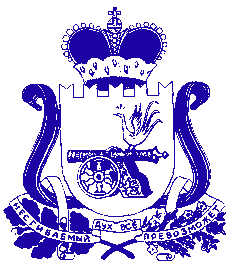 АДМИНИСТРАЦИЯ СМОЛЕНСКОЙ ОБЛАСТИП О С Т А Н О В Л Е Н И Еот  _________________  № ___________ 